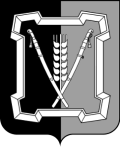 АДМИНИСТРАЦИЯ  КУРСКОГО  МУНИЦИПАЛЬНОГО  РАЙОНАСТАВРОПОЛЬСКОГО КРАЯП О С Т А Н О В Л Е Н И Е18 июня 2019 г.	ст-ца Курская	№ 357Об  утверждении Плана мероприятий («дорожная карта») по содействию развитию конкуренции в Курском районе Ставропольского края на 2019 - 2021 годы	В соответствии с распоряжением Правительства Российской Федера-ции от 17 апреля 2019 г. № 768-р «О стандарте развития конкуренции в субъектах Российской Федерации», распоряжениями Губернатора Ставро-польского края от 01 февраля 2015 г. № 46-р «О внедрении стандарта раз-вития конкуренции в субъектах Российской Федерации в Ставропольском крае», от 24 декабря 2018 г. № 708-р «О Перечне ключевых показателей раз-вития конкуренции в отраслях экономики Ставропольского края»администрация Курского муниципального района Ставропольского краяПОСТАНОВЛЯЕТ:1. Утвердить прилагаемый План мероприятий («дорожная карта») по содействию развитию конкуренции в Курском районе Ставропольского края на 2019 - 2021 годы.2.   Настоящее постановление вступает в силу со дня его подписания и распространяется на правоотношения, возникшие с 15 января 2019 г.Глава Курскогомуниципального районаСтавропольского края 		                                                      С.И.КалашниковВизируют:Заместитель главы администрацииО.Н.СидоренкоУправляющий делами администрацииО.В.БогаевскаяНачальник отдела экономического и социального развитияВ.В.ШпитькоНачальник отдела по организационным и общим вопросамЛ.А.КущикНачальник отдела правового и кадрового обеспеченияВ.Н.КобинГлавный специалист - юрисконсульт отде-ла правового и кадрового обеспеченияМ.М.ЕреськоПроект распоряжения подготовлен глав-ным специалистом отдела экономического и социального развитияТ.П.Дружининой